 «Осенний кросс» в МКОУ «Янгикентская СОШ»Каждый  год проводится осенний кросс ,учителями физической культуры Гасанханов В.Х. и Алиев А.А.. В ноябре 9  организовали кросс общешкольный ,провели осенний марафон   Это мероприятие проводится с целью привлечения детей к спорту и пропаганды здорового образа жизни. В нем приняли участие ребята   5-11-ых классов. Несмотря на все трудности, ребята справились со сложной задачей. Участники кросса старались приложить все усилия и разбудить в себе второе дыхание, чтобы прибежать к финишной черте первыми. 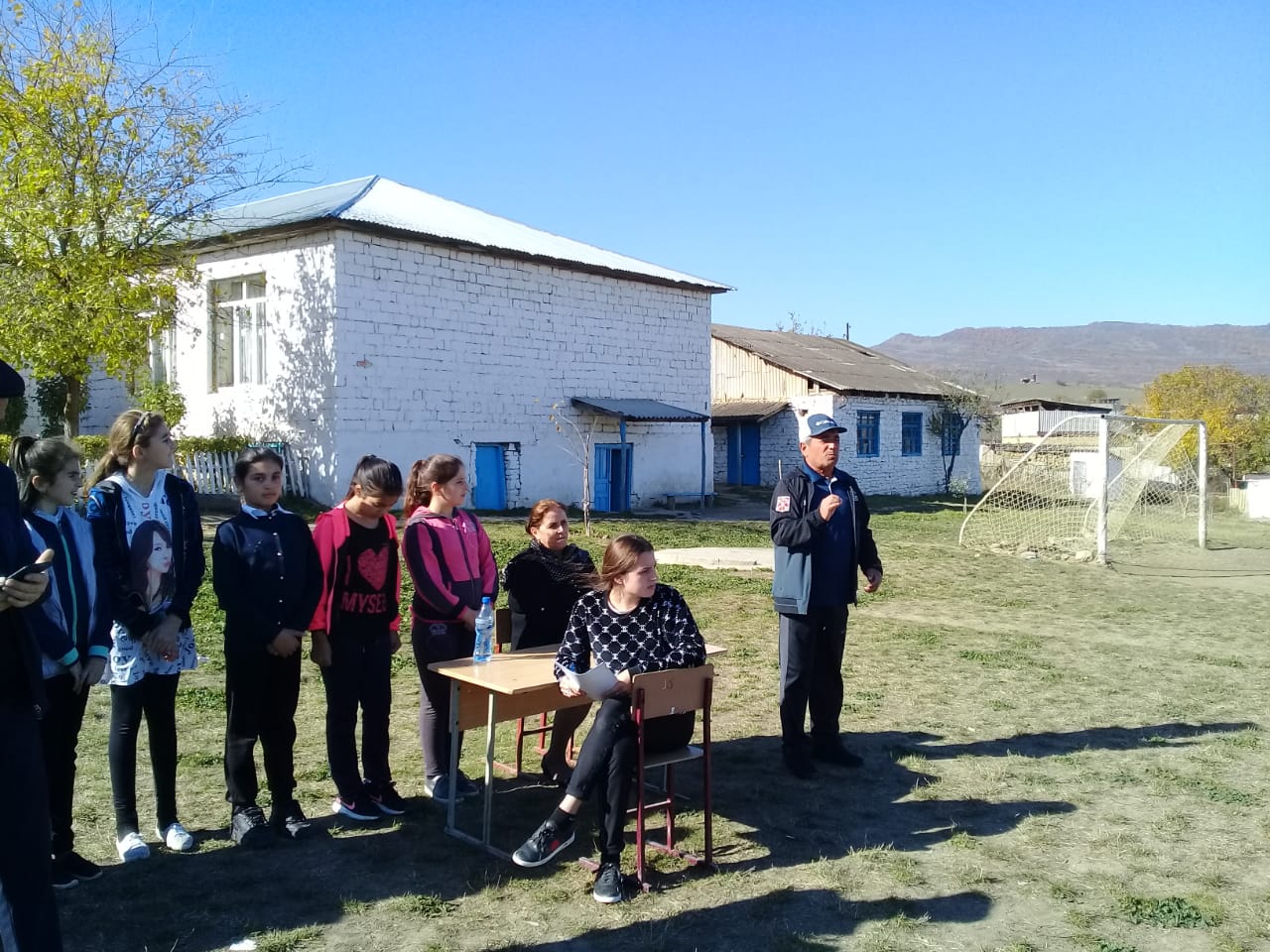 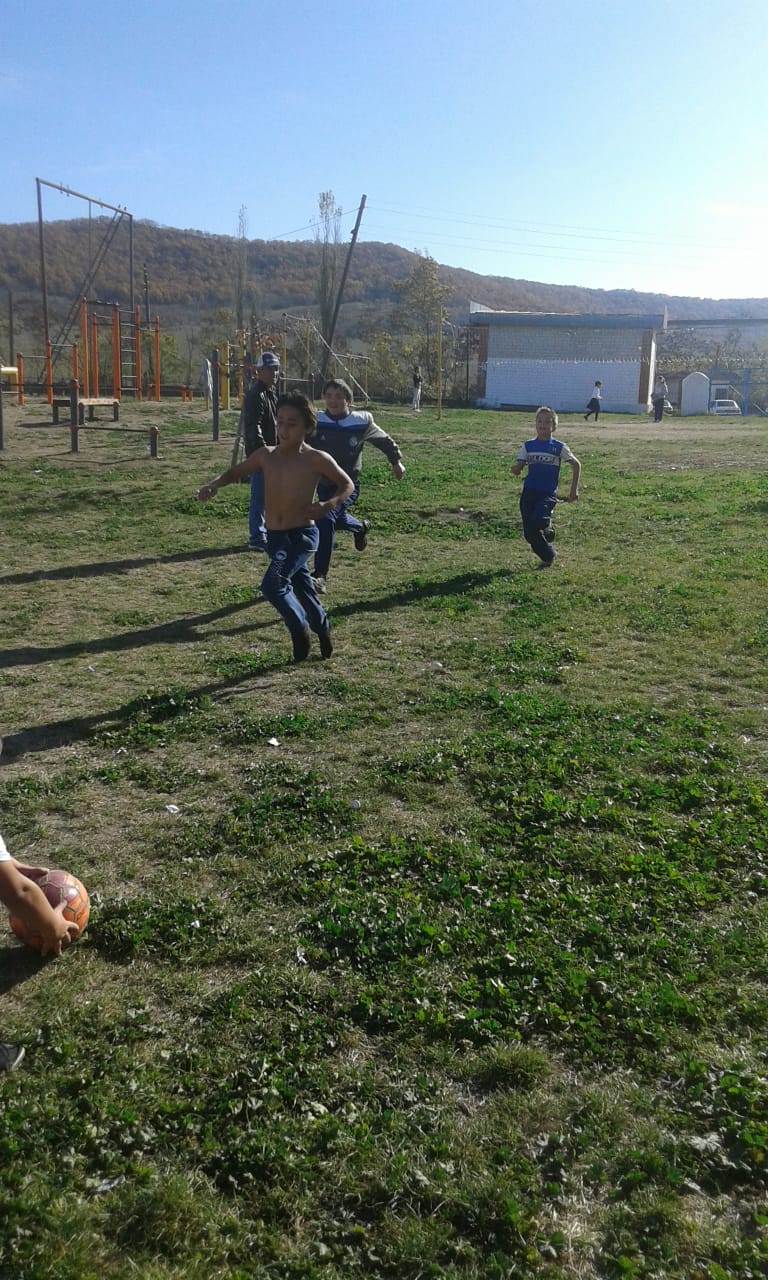 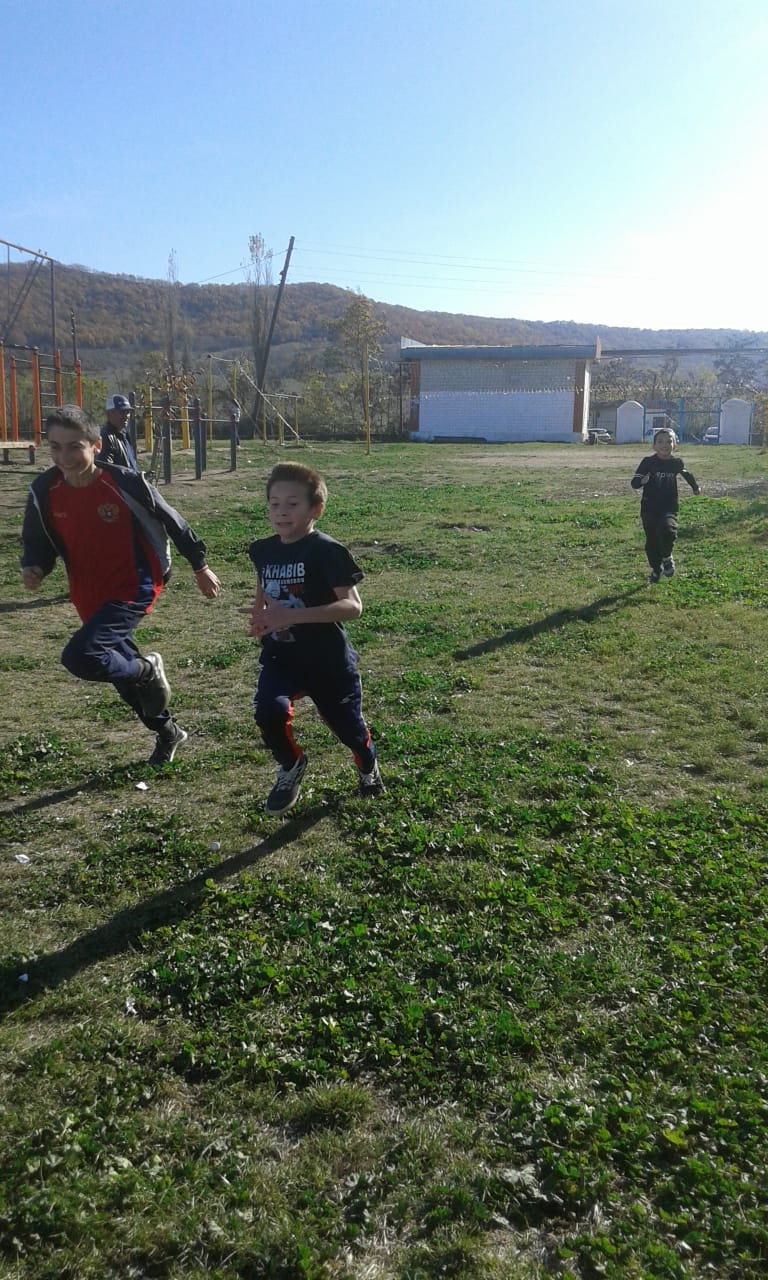 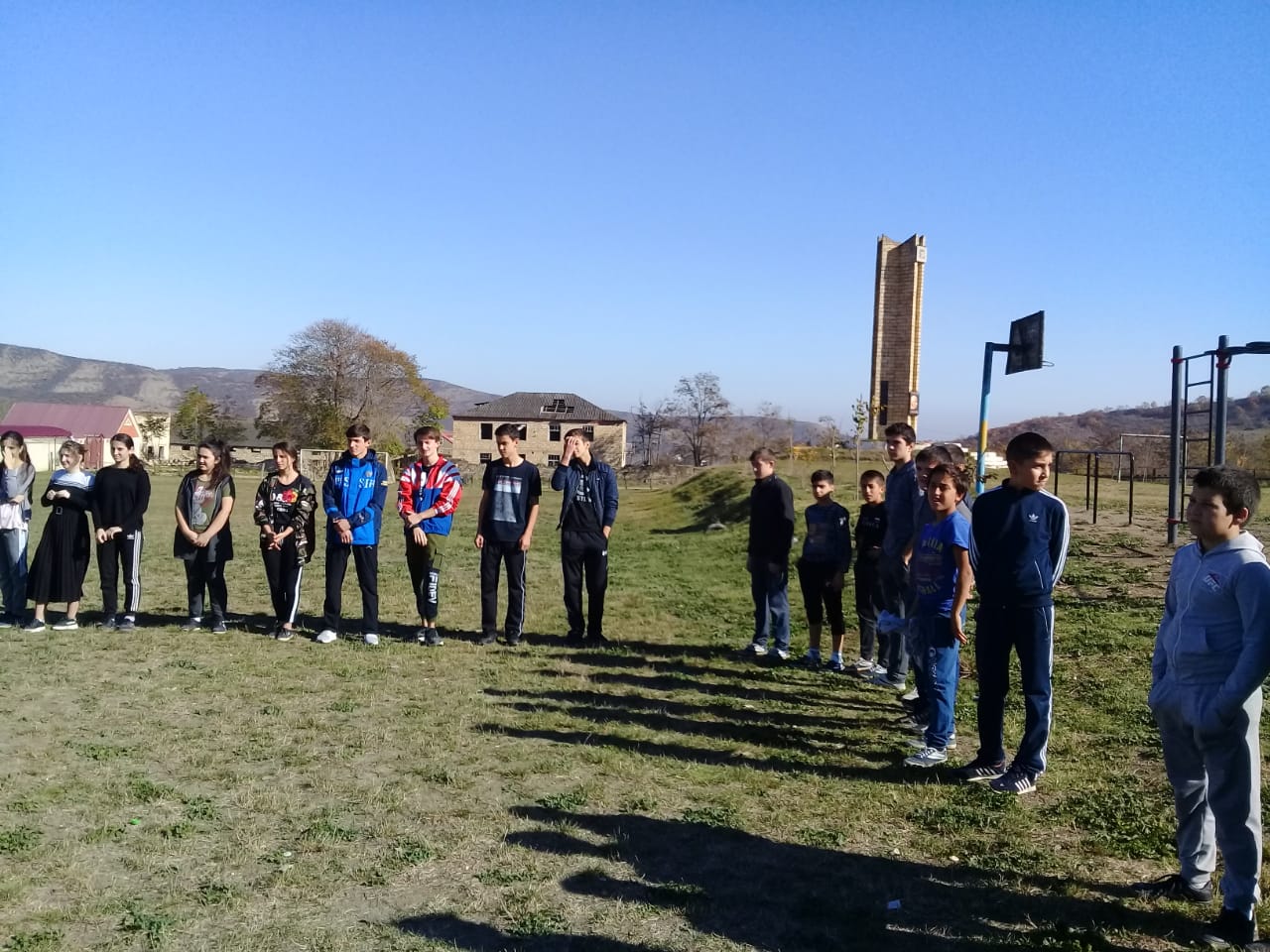 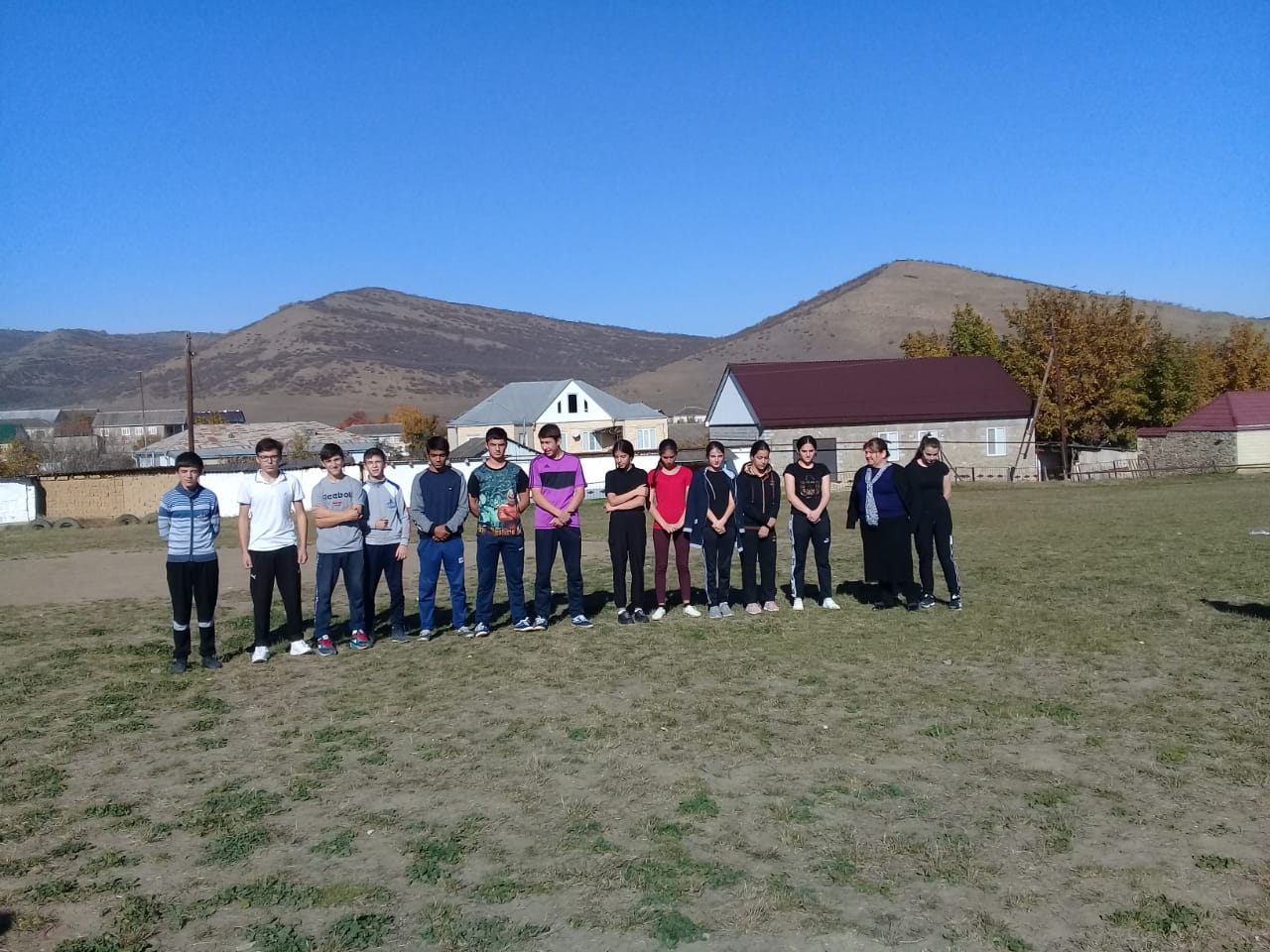 РЕЗУЛЬТАТЫ СОРЕВНОВАНИЙ:1.Победители  (9-11 классов):2.Победители (7-8) :Главным вознаграждением для школьников в этот день стали не звания победителей, а общение со своими друзьями, свежий осенний воздух и хорошее настроение. Что может быть лучше для растущего организма?(9-11кл)(9-11кл)(9-11кл)Мальчики Кл.Девочки кл1 место	Чамкуров М11Казимова МГусенова Н  11кл92 место	Адамов Н9Габибова З93 место	КеримовС9Гаджибекова Д9(9-11кл)(9-11кл)(9-11кл)Мальчики Кл.Девочки кл1 место	Абдулкеримов А.8Гапизова З.72 место   Юсупов М-С73 место	Адилов Т.7(5-6кл)(5-6кл)(5-6кл)Мальчики Кл.Девочки кл1 место	Джалилов Ш5Исламова Р62 место	Адилов З5Будайчиева А.63 место	Гасанбеков Р.6Никмаева А5